Época 2023/24 Distribuição: Clubes Filiados (Correio Eletrónico)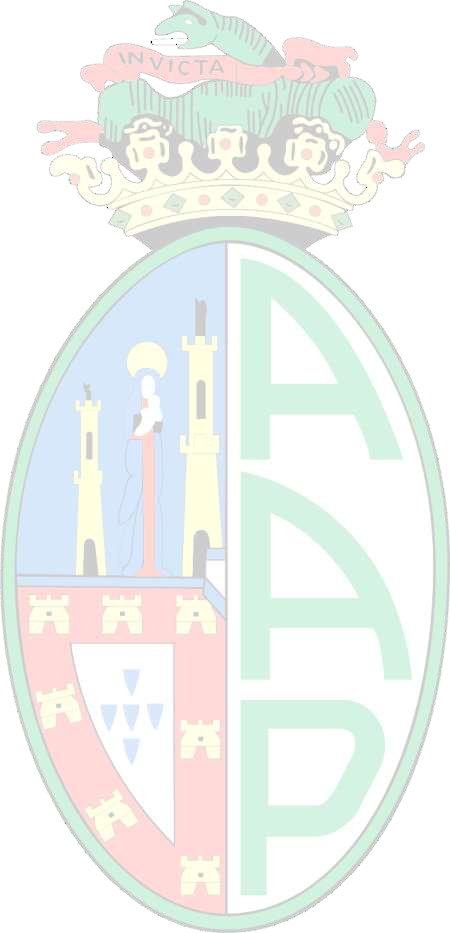 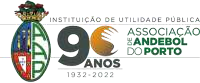 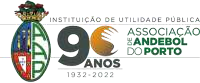 Publicação: www.andebolporto.pt www.facebook.com/AssAndebolPorto 	,	de	_ de  	A Direção da Associação de Andebol do PortoO clube pretende subscrever seguro próprio:SIMO clube pretende subscrever seguro próprio:NÃOMEMBROS DO EXECUTIVO (Direção ou Comissão Administrativa)MEMBROS DO EXECUTIVO (Direção ou Comissão Administrativa)MEMBROS DO EXECUTIVO (Direção ou Comissão Administrativa)MEMBROS DO EXECUTIVO (Direção ou Comissão Administrativa)CargoNome e MoradaAssinatura e ContactosAssinatura e ContactosPresidenteNome:Assinatura:Assinatura:PresidenteMorada:Tel. Res.Tel. Telm/EmpNome:Assinatura:Assinatura:Morada:Tel. Res.Tel. Telm/EmpNome:Assinatura:Assinatura:Morada:Tel. Res.Tel. Telm/EmpPAVILHÃO OU RINGUE UTILIZADO PARA TREINOS E/OU JOGOSCONTACTOCOR DOS EQUIPAMENTOSCOR DOS EQUIPAMENTOSCOR DOS EQUIPAMENTOSCOR DOS EQUIPAMENTOSCAMISOLAOUCALÇÕESOU